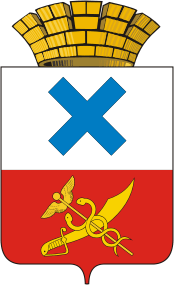 ПОСТАНОВЛЕНИЕглавы Муниципального образованиягород Ирбитот 6 апреля 2020 года № 62-ПГг. ИрбитО проведении обсервационных мероприятий
на территории Муниципального образования город Ирбит В соответствии со статьей 29 Федерального закона от 30.03.1999 года  № 52-ФЗ «О санитарно-эпидемиологическом благополучии населения», статьями 4, 9, 12, 17 Федерального закона от 21.11.2011 года № 323-ФЗ     «Об основах охраны здоровья граждан в Российской Федерации», пункта 6 протокола совещания у Первого Заместителя Губернатора Свердловской области А.В. Орлова по вопросам противодействия распространению социально значимых заболеваний и санитарно-эпидемиологического благополучия в Свердловской области от 20.02.2020 года № 5, в целях проведения на территории Муниципального образования город Ирбит санитарно-противоэпидемических мероприятий в случае заноса (угрозы заноса) на территорию Муниципального образования город Ирбит новой коронавирусной инфекции (2019-nCoV), руководствуясь Уставом Муниципального образования город Ирбит ПОСТАНОВЛЯЮ:1. Определить место развертывания обсервационно-изоляционного пункта на территории Муниципального образования город Ирбит (далее – обсерватор) – Лыжная база «Сосновая роща» по адресу: город Ирбит, улица Дорожная, дом 6.2. Управляющему делами (руководителю аппарата) администрации Муниципального образования город Ирбит И.А. Дерябиной организовать работу по созданию обсерватора.3. Директору муниципального автономного учреждения Муниципального образования город Ирбит «Мотодом» С.В. Зырянову:- создать материально-бытовые условия для изоляции обсервируемых;- оказать содействие всем заинтересованным организациям в организации работы обсерватора.4. Директору муниципального унитарного предприятия «Комбинат школьного и студенческого питания» Муниципального образования город Ирбит Н.А. Ситновой организовать горячее питание обсервируемых и персонала;5. Рекомендовать главному врачу государственного автономного учреждения здравоохранения Свердловской области «Ирбитская центральная городская больница» А.В. Чуракову:1) обеспечить обсерватор подготовленным медицинским персоналом;2) организовать изоляцию и медицинское наблюдение обсервируемых;3) обеспечить проведение текущей дезинфекции помещений обсерватора.6. Рекомендовать главному врачу филиала федерального бюджетного учреждения здравоохранения «Центр гигиены и эпидемиологии в Свердловской области в городе Ирбит, Ирбитском, Слободо-Туринском, Тавдинском, Таборинском и Туринском районах» Л.Г. Долматовой обеспечить проведение заключительной дезинфекции помещений обсерватора. 7. Рекомендовать начальнику Ирбитского филиала федерального государственного казенного учреждения «Управление вневедомственной охраны войск национальной гвардии России по Свердловской области»     В.В. Жульдикову обеспечить охрану территории обсерватора. 8. Главным распорядителем средств местного бюджета определить управление культуры, физической культуры и спорта  Муниципального образования город Ирбит.9. Настоящее постановление разместить на официальном сайте администрации Муниципального образования город Ирбит.10. Контроль за исполнением настоящего постановления оставляю за собой.Глава Муниципального образования город Ирбит                                                                      Н.В. Юдин